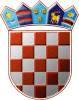 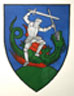         REPUBLIKA HRVATSKA                                                 PRIJEDLOG                                                                                                                                                MEĐIMURSKA ŽUPANIJAOPĆINA SVETI JURAJ NA BREGU                            OPĆINSKO VIJEĆEKLASA:402-08/20-01/01URBROJ:2109/16-03-20-1Pleškovec, ________ 2020.Na temelju članka 10. stavka 3. Zakona o financiranju političkih aktivnosti, izborne promidžbe i referenduma („Narodne novine“, broj 29/19. i 98/19.), članka 28. Statuta Općine Sveti Juraj na Bregu („Službeni glasnik Međimurske županije“, broj 11/20.), Općinsko vijeće Općine Sveti Juraj na Bregu na svojoj __ sjednici, održanoj _______ 2020. godine donijelo jeODLUKUo raspoređivanju sredstava za redovito godišnje financiranje političkih stranaka u Općinskom vijeću Općine Sveti Juraj na Bregu u 2021. godiniČlanak 1.Ovom se Odlukom utvrđuje način i postupak raspodjele i isplata sredstava u 2021. godini iz Proračuna Općine Sveti Juraj na Bregu za redovito financiranje političkih stranaka članova predstavničkog tijela koji su izabrani za vijećnike u Općinskom vijeću Općine Sveti Juraj na Bregu. Članak 2.U Proračunu Općine Sveti Juraj na Bregu za 2021. godinu, osigurana su sredstva za redovito financiranje političkih stranaka koje imaju vijećnike u Općinskom vijeću Općine Sveti Juraj na Bregu.Sredstva iz stavka 1. ovog članka raspoređuju se na način da se utvrdi jednak iznos sredstava za svakog izabranog vijećnika u Općinskom vijeću Općine Sveti Juraj na Bregu tako da pojedinoj političkoj stranci koja je bila predlagatelj liste pripadaju sredstva razmjerna broju dobivenih mjesta članova u Općinskom vijeću Općine Sveti Juraj na Bregu, prema konačnim rezultatima izbora za članove Općinskog vijeća Općine Sveti Juraj na Bregu. Političkim strankama koje imaju vijećnike podzastupljenog spola, pripada pravo na sredstva u visini od 10% iznosa predviđenog po svakom vijećniku.Članak 3.Za svakog vijećnika u Općinskom vijeću Općine Sveti Juraj na Bregu za 2021. godinu, utvrđuje se iznos od 2.000,00 kuna.Članak 4.Raspoređena sredstva iz ove Odluke doznačuju se na žiroračun političkih stranaka tromjesečno u jednakim iznosima.Članak 5.Stupanjem na snagu ove Odluke prestaje važiti Odluka o raspoređivanju sredstava za redovito godišnje financiranje političkih stranaka u Općinskom vijeću Općine Sveti Juraj na Bregu u 2020. godini KLASA:402-08/19-01/42; URBROJ:2109/16-03-19-1 od 18. prosinca 2019. godine.Članak 6.Ova Odluka stupa na snagu osmog dana od dana objave u „Službenom glasniku Međimurske županije“ a primjenjuje se od 01. siječnja 2020. godine.                                                                                                                     PREDSJEDNIK                                                                                                                     Općinskog vijeća                                                                                                                     Anđelko Kovačić